ՆԱԽԱԳԻԾ 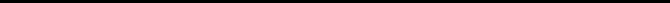       Ղեկավարվելով  «Տեղական ինքնակառավարման մասին»  Հայաստանի        Հանրապետության  օրենքի  10-րդ  հոդվածի  11-րդ  մասով,  18-րդ  հոդվածի    1-ին  մասի  42-րդ  կետով,  Արմավիր  համայնքի  ավագանու  2019 թվականի  դեկտեմբերի  27-ի  թիվ  136-Ն  որոշմամբ  և  հիմք  ընդունելով  Արմավիր համայնքի  ավագանու  2019 թվականի մարտի 29-ի թիվ 22-Ա որոշմամբ   ստեղծված   հանձնաժողովի 2021  թվականի  հուլիսի 21-ի թիվ 2572  եզրակացությունը `ԱՐՄԱՎԻՐ ՀԱՄԱՅՆՔԻ  ԱՎԱԳԱՆԻՆ ՈՐՈՇՈՒՄ Է.1.  Արմավիր համայնքի 2021 թվականի բյուջեի <<Սոցիալական հատուկ արտոնություններ>> 10 բաժնի 7 խմբի 1 դասի ծախսերի 4729 հոդվածի միջոցներից օգնություն հատկացնել սոցիալապես անապահով ընտանիքներին` համաձայն հավելվածի:2.  Որոշումն ուժի մեջ է մտնում  ընդունմանը հաջորդող օրվանից: ՕԳՆՈՒԹՅՈՒՆ ՀԱՏԿԱՑՆԵԼՈՒ ՄԱՍԻՆ /Զեկ. ԱՆԻ ԽԱՉԱՏՐՅԱՆNԱԶԳԱՆՈՒՆ ԱՆՈՒՆ ՀԱՅՐԱՆՈՒՆ               ԲՆԱԿՈՒԹՅԱՆ ՀԱՍՑԵԳՈՒՄԱՐ1Առաքելյան Գայանե ԱրտավազդիԼերմոնտով 13 տուն30.0002Ստեփանյան Ալվարդ ՀարությունիՆալբանդյան 111  տուն40.0003Փաշայան Շանդուխտ ՊերճիՆալբանդյան 35 շենք 24 բնակարան40.0004Շահբազյան Տիգրան ԵղիայիԻսահակյան 35 տուն40.0005Մանուկյան Նարինե ՍերոժայիՀ.  Ավետիսյան 25 տուն40.000